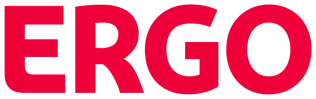 Приложение №1 к Программе страхованияСписок медицинский учреждений  г. Москва*Список медицинский учреждений  г. Одинцово*Список медицинский учреждений  г. Нижний Новгород** - Выбор медицинского учреждения определяется Сервисной Компании – Европ Ассистанс, исходя из места нахождения Застрахованного лица, причины обращения и перечнем оказываемых услуг. РегионГородНазвание провайдераКол-во отделений по городуМоскваМосква"Алена"4«Медклиник»1«Эль Флёр»1АЛМ Медицина. Медицинский центр.1Американская Стоматологическая Клиника1Афинский медцентр Юромедикал Клаб1Бурденко ГУ НИИ нейрохирургии1ГАУЗ "Стоматологическая пол-ка №19"1ГАУЗ СП №561ГБУЗ "ГБ №56 ДЗМ"1ГБУЗ "ГКБ № 13 ДЗМ"1ГБУЗ "ГКБ № 24 ДЗМ"1ГБУЗ "ГКБ №4 ДЗМ"1ГБУЗ "ГКБ №51 ДЗМ"1ГБУЗ "ГКБ №70 ДЗМ"1ГБУЗ «ГКБ № 15 ДЗМ» им. О.М.Филатова1ГБУЗ «ГКБ №5 ДЗМ»1ГБУЗ «ГКБ №52 ДЗМ»1ГБУЗ «ГКБ им. С.И. Спасокукоцкого ДЗМ»1ГБУЗ «НПЦ кардиоангиологии ДЗМ» (АПП)1ГБУЗ «НПЦ кардиоангиологии ДЗМ» (СТАЦ)1ГБУЗ г.Москвы ГКБ № 31 ДЗМ1ГБУЗ ГКБ №20 им.А.К. Ерамишанцева1ГБУЗ ГКБ №29 им.Н.Э.Баумана ДЗМ1ГБУЗ ГКБ №571ГБУЗ ГКБ №67 им.Л.А.Ворохобова ДЗМ1ГБУЗ ГКБ им. И.В. Давыдовского1ГБУЗ ГКБ им. С.С. Юдина ДЗМ (ранее №79)5ГБУЗ ГКБ им.В.М.Буянова ДЗМ (ранее №12)1ГБУЗ ГКБ им.М.Е.Жадкевича ДЗМ (ранее№71)3ГБУЗ ГКБ№ 17 ДЗМ1ГБУЗ ГМ ГКБ № 1 им. Н.И. Пирогова ДЗМ1ГБУЗ города Москвы «ГКБ №68 ДЗМ"1ГБУЗ города Москвы ГКБ №64 ДЗМ1ГБУЗ Городская поликлиника №3 ДЗМ1ГБУЗ Городская поликлиника №5 ДЗМ1ГБУЗ Морозовская детская ГКБ ДЗМ1ГБУЗ ЦКБ РАН1ГКБ им. Ф.И.Иноземцева (ГКБ №36)1Городская клиническая больница № 51Городская клиническая больница № 551Городская клиническая больница № 811Городская поликлиника №91ГУЗ ГКБ им. С.П. Боткина1ГУН ЦИТО им. Н.Н. Приорова1Департамент семейной медицины «Медси»1Детская клиника «Медси» на Пироговской1Детская кл-ка «Медси» в Благовещенском п1Детский медицинский центр Инпромед.1Диагностический Центр № 3 Филиал № 21Европейский Центр Психического Развития1ЗАО "Корпорация Семейной Медицины"1ЗАО "МД ПРОЕКТ 2000"1ЗАО "Центральная поликлиника Литфонда"1ЗАО "Юропиан Дентал Сентер"1ЗАО «КДМЦ «Медстайл эффект»1ЗАО Агенство "ПАКТУР"1Зуб.ру Маяковская1Зуб.ру Маяковская  (ООО "Дирекция")1Зуб.ру на Войковской1Зуб.ру на Таганке1Зуб.ру на Таганке  (ООО "Дирекция")2Зуб.ру Шаболовка1Зуб.ру Шаболовка  (ООО "Дирекция")1Инвитро Автозаводская1Инвитро Академическая1Инвитро Аэропорт1Инвитро Аэропорт-21Инвитро Б. Никитская1Инвитро Беговая1Инвитро Бибирево1Инвитро Братеево1Инвитро Бунинская аллея1Инвитро Бутово1Инвитро Войковская1Инвитро Домодедовская1Инвитро Дубровка1Инвитро Каширская1Инвитро Кожуховская1Инвитро Котельники1Инвитро Красная Пресня-21Инвитро Крылатское1Инвитро Луховицы1Инвитро Марксистская1Инвитро Марьино-21Инвитро Марьино-31Инвитро Нагатинская1Инвитро Нагорная1Инвитро Нахимовский пр-т1Инвитро Нижегородская1Инвитро Новослободская1Инвитро Октябрьская1Инвитро Октябрьское поле1Инвитро Орехово1Инвитро Очаково1Инвитро Переделкино1Инвитро Планерная1Инвитро Покрышкина1Инвитро Свиблово1Инвитро Свиблово-21Инвитро Серпуховская1Инвитро Сокол 1Инвитро Текстильщики1Инвитро Тульская1Инвитро Тушинская1Инвитро Фили1Инвитро Чертановская-11Инвитро Чертановская-21Инвитро Юго-Западная1Инвитро Ясенево-21Иннов-ная стом. клиника Зуб.ру на Каретн2Инфекционная клиническая больница № 21КБ №2 ЗАО Гр Компаний Медси в Боткинском1КДЦ «Медси» в Грохольском переулке2КДЦ «Медси» на Белорусской2Клиника  Кибернетической Медицины1Клиника "Психическое здоровье"1Клиника «Медси»  на Полянке1Клиника «Медси» в Благовещенском пер.1Клиника «Медси» в Бутово1Клиника «Медси» в Марьино1Клиника «Медси» Митино1Клиника «Медси» на Дубининской1Клиника «Медси» на Ленинградском пр-те1Клиника «Медси» на Пречистенке1Клиника «Медси» на Солянке1Клиника Гипоксия Медикал(ЗАО Глобал Эйд)1Клиника«Медси»на Дербеневской набережной1Компания «ВИП Корпорейт Тревел»1ЛДЦ  ПАТЕРО Клиник (Медикал Клаб Консил)2ЛПУ ГАУЗ СП № 19 ДЗМ1Медицинский центр «ГУТА-КЛИНИК»1Многопрофильная Клиника «МедлайН-Сервис»9МУ «Больница Центросоюза РФ»1МЦ "Чудо Доктор"2НИИ скорой помощи им. Н.В.Склифосовского1ОАО "Моситалмед"1ОАО «Медицина»2ОАО «Международный аэропорт Шереметьево»1ОАО КДЦ Евромедсервис2ООО "Акрополь"1ООО "Альтмедика"1ООО "Астери-Мед" на Велозаводской1ООО "Астери-Мед" на Владимирской1ООО "Астери-Мед" на Краснопресненской1ООО "Астери-Мед" на Шокальского1ООО "Глобал Медикал Систем"2ООО "Клиника добрые руки"1ООО "Клиника ЛМС" ("Будь здоров")1ООО "Клиники Чайка" (Ленинградский)2ООО "Клиники Чайка" (Лесная)2ООО "Клиники Чайка" (Новорижский)2ООО "Клиники Чайка" (Пресненская)2ООО "Омега-Транс"1ООО "Он клиник"1ООО "ПОЛИКЛИНИКА ЦЕНТРОСОЮЗА"1ООО "Приват Мед"1ООО "Скандинавский центр здоровья"1ООО "Тревел Сити-Авиа"1ООО «Здоровье Люкс»  (Он клиник)2ООО «МГМЦ «Интермедцентр»2ООО «МК «Семейный доктор»8ООО «Он Клиник люкс»2ООО «Он Клиник на Зубовском»2ООО «Он Клиник Элит (БИО)»2ООО Детская клиника Фэнтези2ООО ЛДЦ МИБС «Столица» Лосиноостровская2ООО ЛДЦ МИБС «Столица» Павелецкий2ООО ЛИК1ООО"Клиническая больница Центросоюза"1ООО"Поликлиника Центросоюза"1Поликлиника.ру Красные Ворота (стом.фил)1Поликлиника.ру на 1905 года1Поликлиника.ру на 1905г.1Поликлиника.ру на Автозаводской1Поликлиника.ру на Автозаводской Дирекция1Поликлиника.ру на Дорожной2Поликлиника.ру на Соколе1Президент - стоматологический комплекс1Профессиональная медицинска лига1РНЦ хирургии им. ак.Б.В.Петровского РАМН1Скорая Помощь Альфа Медицина1Стоматологическая клиника "НАВА"1Стоматологическая клиника Ensmile2Университетская клиническая больница № 11ФГБУ "Поликлиника №1" УДП РФ1ФГБУ "Поликлиника №3" УДП РФ1ФГБУ «МНИИ ГБ им. Гельмгольца»1ФГБУ Клиническая больница УДПРФ1ФГБУ Объед-ая больница с полик-кой УДПРФ1ФГБУ ФКЦ ВМТ ФМБА РФ(ранее больница №84)1ФГБУЗ Поликлиника № 1 РАН1ФГБУЗ ЦМСЧ № 119 ФМБА России1ФГУ "ВЦМК "Защита Росздрава"1ФГУ "ЛРЦ" Минздравсоцразвития России1ФГУ Клиническая Больница1ФГУ НЦАГиП им. В.И. Кулакова Росмедтехн1ФГУЗ Клиническая больница№83 ФМБА России1Филиал "Мединцентр"Глав УпДК при МИД РФ1Хирургический центр Пирогова1ХотЛайн медицинская служба1ЦКБ №1 ОАО "РЖД"1Юропиан Медикал Сентер (ЕМС)2Московская  областьОдинцовоФГУ "Главный военный клинический госпиталь им.академика Н.Н.Бурденко Министерства обороны РФ"1ФЕДЕРАЛЬНОЕ ГОСУДАРСТВЕННОЕ УЧРЕЖДЕНИЕ МИНИСТЕРСТВА ОБОРОНЫ РОССИЙСКОЙ ФЕДЕРАЦИИ "25 ЦЕНТРАЛЬНЫЙ ВОЕННЫЙ КЛИНИЧЕСКИЙ ГОСПИТАЛЬ РАКЕТНЫХ ВОЙСК СТРАТЕГИЧЕСКОГО НАЗНАЧЕНИЯ"1МУЗ "Одинцовская центральная районная больница"1ООО "Медицинский центр "ВЕРАМЕД"1Нижегородская Нижний АНО "Медэкспресс-НН"1областьНовгородГБУЗ НО "НОКБ им. Н.А. Семашко"1ГБУЗ НО «ГКБ № 13 Автозаводского района»1ГБУЗ НО Городская больница № 351ГУЗ "Обл-ая стоматологическая пол-ка"1ГУЗ НО ГКБ№3 (гериатрический центр)1ЗАО "Группа компаний Медси" Н-Новгород1Клиническая больница №1 ПОМЦ1Клиническая больница №2 ПОМЦ1Клиническая больница №3 ПОМЦ1Клиническая больница №4 ПОМЦ1Медицинский центр "Волготрансгаз"1Нижегородская ОДКБ1Нижегородский Обл.КДЦ1НУЗ Дор КБ на ст. Горький ОАО РЖД2ООО "Дентал Клуб"2ООО "Дентал-Арт"1ООО "Дентика +"1ООО "Евромедпрестиж НН"1ООО "Клиника современных технологий "САДКО"6ООО "Скорая помощь"1ООО "СТИН"2ООО "Стомаком"1ООО "Стомат-Люкс"2ООО "Три О" - клиника "ДентаПарк"1ООО "Центр развития стоматологии "САДКО"6Поликлиника №1 ПОМЦ1Поликлиника №2  стом/ПОМЦ1Поликлиника №3 ПОМЦ1